План мероприятий по устранению недостаткови улучшению качества работы МДОУ «Детский сад № 214»Открытость и доступность информации об организацииКомфортность условий и доступность получения услуг в сфере образования, в том числе для граждан с ограниченными возможностями здоровья3. Доброжелательность, вежливость и компетентность работников организацииДОУ продолжает сохранять стабильно высокие результаты4. Результативность деятельности организации.ДОУ продолжает сохранять стабильно высокие результаты№ п/пНаименование мероприятияНеобходимость реализации мероприятия (по итогам независимой оценки качества)Срок реализацииОтветственныйОписание ожидаемого результата Показатели, характеризующие результат 1. Открытость и доступность информации об организации1. Открытость и доступность информации об организации1. Открытость и доступность информации об организации1. Открытость и доступность информации об организации1. Открытость и доступность информации об организации1. Открытость и доступность информации об организации1. Открытость и доступность информации об организации1.1Повышение качества содержания информации, актуализация информации на сайте учреждения-предоставление актуальной информации-обновление  информации каждые 10 днейпостояннозаведующая  ДОУ ст. воспитатель, ответственный за ведение сайтаналаживание механизма обратной связи-обеспечение доступа к информационным ресурсам -систематическое обновление информации1.2Изменение интерфейса сайта, добавления новых разделов, отражающих деятельность учреждения- достаточность информации о образовательной организациипериодическизаведующая  ДОУ ст. воспитатель, ответственный за ведение сайта обеспечение информационной открытости учреждения-соответствие информационно-образовательной среды учреждения требованиям безопасности и доступности-обновление структуры сайта учреждения1.3Наглядно- информационная деятельность ДОУ- Распространение буклетов, рекламных листовок о ДОУ- Изготовление стен газет- Дни открытых дверейпостояннозаведующая  ДОУ ст. воспитательобеспечение информационной открытости учреждения-соответствие информационно-образовательной среды учреждения требованиям безопасности и доступности№ п/пНаименование мероприятияНеобходимость реализации мероприятия (по итогам независимой оценки качества)Срок реализацииОтветственныйОписание ожидаемого результата Показатели, характеризующие результат 2.1Мероприятия, направленные на повышение уровня бытовой комфортности пребывания в учреждении-косметический ремонт  групповых помещений;- оборудование спортивной площадки учреждения;- приобретение интерактивного оборудования;- приобретение развивающих игровых пособий;в течение годазаведующая  ДОУ, старший воспитатель, завхоз - обеспечение соответствия требованиям 2.2Мероприятия, направленные на создание условий для возможности получения образовательных услуг в учреждении для лиц с ограниченными возможностями здоровья- спортивное оборудование (мячи, обручи, дорожки для профилактики плоскостопия, нарушений осанки)-приобретение интерактивной доски для занятий с детьми с ограниченными возможностями здоровьяпостояннозаведующая  ДОУ, старший воспитательналичие в учреждение мест для воспитанников с ограниченными возможностями здоровьядоступность образовательных услуг2.3Мероприятия, направленные на создание условий для персонала организации- организация посещений методических объединений, семинаров, консультаций - организация работы в ДОУ школы молодого педагога;- курсы повышения квалификации воспитателей;- периодические медицинские осмотрыв течение годасогласно годового плана учреждениязаведующая  ДОУ, старший воспитатель - контроль охраны труда- создание благоприятных условий для осуществления педагогической деятельности- повышение профессиональной компетентности педагогических работников учреждения- наличие условий для эффективного выполнения сотрудниками ДОУ профессиональных задач№ п/пНаименование мероприятияНеобходимость реализации мероприятия (по итогам независимой оценки качества)Срок реализацииОтветственныйОписание ожидаемого результата Показатели, характеризующие результат 3.1Мероприятия по обеспечению и созданию условий для психологической безопасности и комфортности в учреждении, на установление взаимоотношений педагогических работников с воспитанниками- профессионализм персоналапостоянноСтарший воспитатель,педагог-психолог- курсы повышения квалификации, - наставничество- проведение консультаций, практикумов, тренинговых занятий - повышение профессиональной компетентности педагогических работников учреждения3.1Мероприятия по обеспечению и созданию условий для психологической безопасности и комфортности в учреждении, на установление взаимоотношений педагогических работников с воспитанниками- взаимодействие с работниками организациипостояннозаведующая  ДОУ, старший воспитатель- инструктажи- консультации- отсутствие жалоб № п/пНаименование мероприятияНеобходимость реализации мероприятия (по итогам независимой оценки качества)Срок реализацииОтветственныйОписание ожидаемого результата Показатели, характеризующие результат 4.1Мероприятия, направленные на повышение уровня подготовки воспитанников-  расширение спектра предоставляемых дополнительных образовательных услуг, в том числе на договорной основе;- реализация бесплатных дополнительных образовательных программ художественно-эстетической и познавательной направленности;- активное участие воспитанников в творческих и спортивных мероприятиях города, конкурсах и фестивалях детского творчества;- организация участия педагогов в конкурсах, вебинарах, конференцияхпостояннозаведующая  ДОУ старший воспитатель, педагоги ДОУ- апробация образовательных программ, внедрение в образовательный процесс современных технологий- 100% оказание муниципальной услуги воспитанникам учреждения- повышение эффективности реализации основной образовательной программы дошкольного образования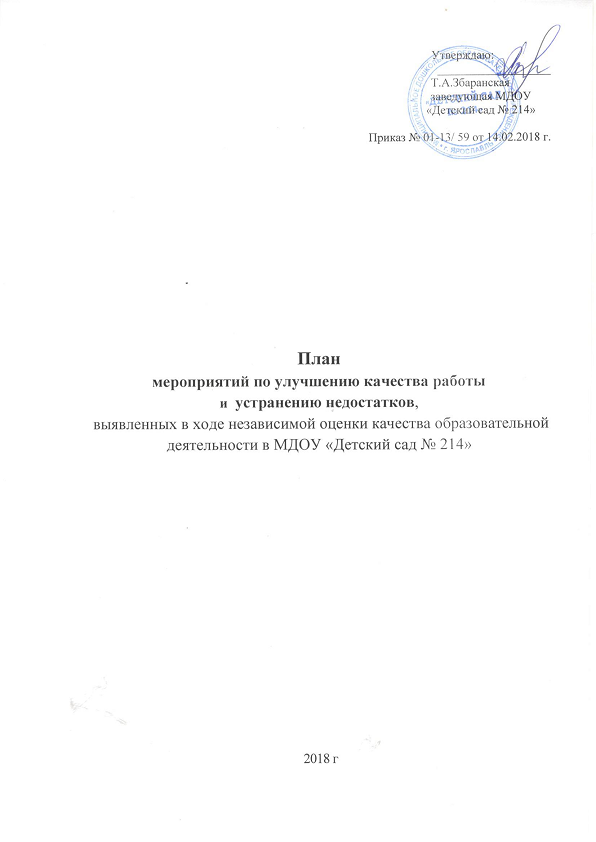 